 Муниципальное бюджетное общеобразовательное учреждение«Кириковская средняя школа»-РАБОЧАЯ ПРОГРАММАпо учебному предмету«Биология» для учащихся 5-9 класса муниципального бюджетного общеобразовательного учреждения «Кириковская средняя школа»Составила:учитель первой квалификационной категорииМедведева Нина МихайловнаСрок реализации: 1 год2019 -2020 учебный год1.Пояснительная записка  	  Настоящая рабочая программа составлена на основании Федерального компонента государственного образовательного стандарта, утвержденного Приказом Минобразования РФ от 05. 03. 2004 года № 1089, утвержденного приказом от 7 декабря 2005 г. № 302 федерального перечня учебников, рекомендованных (допущенных) к использованию в образовательном процессе в образовательных учреждениях, реализующих программы общего образования, учебного плана муниципального бюджетного общеобразовательного учреждения «Кириковская средняя  школа» (5-9 класс) на 2019-2020 учебный год, положения о рабочей программе педагога  муниципального бюджетного общеобразовательного учреждения «Кириковская средняя  школа» реализующего предметы, курсы и дисциплины общего образования от 30 мая 2019 года.   	 Целями биологического образования являются:    - социализация обучаемых — вхождение в мир культуры и социальных отношений, обеспечивающая включение учащихся в ту или иную группу или общность — носителя её норм, ценностей, ориентаций, осваиваемых в процессе знакомства с миром живой природы;    - приобщение к познавательной культуре как системе познавательных (научных) ценностей, накопленных обществом в сфере биологической науки.Помимо этого, биологическое образование призвано обеспечить:   - ориентацию в системе моральных норм и ценностей: признание наивысшей ценностью жизнь и здоровье человека; формирование ценностного отношения к живой природе;    - развитие познавательных мотивов, направленных на получение знаний о живой природе; познавательных качеств личности, связанных с овладением методами изучения природы, формированием интеллектуальных и практических умений;    - овладение ключевыми компетентностями: учебно-познавательной, информационной, ценностно-смысловой, коммуникативной;    - формирование у обучающихся познавательной культуры, осваиваемой в процессе познавательной деятельности, и эстетической культуры как способности эмоционально-ценностного отношения к объектам живой.        	Предмет «Биология» изучается на ступени основного общего образования в качестве обязательного предмета в 5–9 классах в общем объеме 280 часов, 5 класс - 35 часов, 6 класс – 35 часов, 7 класс – 35 часов, 8 класс – 70 часов, 9 класс – 70 часов.     Учебники линий И.Н.Пономаревой соответствуют требованиям, предъявляемым к современной учебной литературе, позволяют достичь личностных, предметных и метапредметных результатов. Содержание учебников соответствует Федеральному государственному образовательному стандарту основного общего образования.Промежуточная аттестация проводится в соответствии с Положением о текущей и промежуточной аттестации муниципального бюджетного общеобразовательного учреждения «Кириковская  средняя школа» (принято на педагогическом совете) с 05.05.2019 по 25. 05 2020 г в форме:5класс - проект,6 класс – групповой проект,7 класс – групповой проект,8 класс – проект9 класс - проект                            2.Планируемые результаты освоения предмета. Предметные результаты.5 класс	определять роль в природе различных групп организмов;-	объяснять роль живых организмов в круговороте веществ экосистемы.	приводить примеры приспособлений организмов к среде обитания и объяснять их значение;-	находить черты, свидетельствующие об усложнении живых организмов по сравнению с предками, и давать им объяснение;-	объяснять приспособления на разных стадиях жизненных циклов.-	объяснять значение живых организмов в жизни и хозяйстве человека.-	перечислять отличительные свойства живого;-	различать (по таблице) основные группы живых организмов (бактерии: безъядерные, ядерные: грибы, растения, животные) и основные группы растений (водоросли, мхи, хвощи, плауны, папоротники, голосеменные и цветковые);-	определять основные органы растений (части клетки);-	объяснять строение и жизнедеятельность изученных групп живых организмов (бактерии, грибы, водоросли, мхи, хвощи, плауны, папоротники, голосеменные и цветковые);-	понимать смысл биологических терминов;-	характеризовать методы биологической науки (наблюдение, сравнение, эксперимент, измерение) и их роль в познании живой природы;-	проводить биологические опыты и эксперименты и объяснять их результаты; пользоваться увеличительными приборами и иметь элементарные навыки приготовления и изучения препаратов.6 класс	объяснять роль растений в сообществах и их взаимное влияние друг на друга;-	приводить примеры приспособлений цветковых растений к среде обитания и объяснять их значение;-	находить черты, свидетельствующие об усложнении живых организмов по сравнению с предками, и давать им объяснение;-	объяснять приспособления на разных стадиях жизненных циклов.-	объяснять значение цветковых растений в жизни и хозяйстве человека: называть важнейшие культурные и лекарственные растения своей местности.-	различать цветковые растения, однодольные и двудольные, приводить примеры растений изученных семейств цветковых растений (максимум - называть характерные признаки цветковых растений изученных семейств);-	определять основные органы растений (лист, стебель, цветок, корень);-	объяснять строение и жизнедеятельность цветкового растения;-	понимать смысл биологических терминов;-	проводить биологические опыты и эксперименты и объяснять их результаты.-	соблюдать и объяснять правила поведения в природе.-	различать съедобные и ядовитые цветковые растения своей местности7 классопределять роль в природе изученных групп животных.-	приводить примеры приспособлений животных к среде обитания и объяснять их значение;-	находить черты, свидетельствующие об усложнении животных по сравнению с предками, и давать им объяснение;-	объяснять приспособления на разных стадиях жизненных циклов.-	объяснять значение животных в жизни и хозяйстве человека;-	приводить примеры и характеризовать важных для жизни и хозяйства человека животных (обитателей жилищ, паразитов, переносчиков болезней, насекомых-опылителей, общественных и кровососущих насекомых, промысловых рыб, охотничье-промысловых птиц и зверей, домашних животных и пр.) на примере своей местности, объяснять их значение.-	различать (по таблице) основные группы животных (простейшие, типы кишечнополостных, плоских, круглых и кольчатых червей, моллюсков, членистоногих (в т.ч. классы ракообразных, насекомых, пауков), хордовых (в т.ч. классы рыб, земноводных, пресмыкающихся, птиц и млекопитающих);-	объяснять строение и жизнедеятельность изученных групп животных (простейшие, кишечнополостные, плоские, круглые и кольчатые черви, моллюски, членистоногие (в т.ч. ракообразные, насекомые, пауки), хордовые (в т.ч. рыбы, земноводные, пресмыкающиеся, птицы и млекопитающие);-	характеризовать основные экологические группы изученных групп животных;-	понимать смысл биологических терминов;-	различать важнейшие отряды насекомых и млекопитающих;-	проводить наблюдения за жизнедеятельностью животных, биологические опыты и эксперименты и объяснять их результаты.-	соблюдать и объяснять правила поведения в природе;-	характеризовать способы рационального использования ресурсов животных на примере своего региона.-	использовать знания биологии при соблюдении правил повседневной гигиены;8 классхарактеризовать элементарные сведения об эмбриональном и постэмбриональном развитии человека.-	объяснять некоторые наблюдаемые процессы, проходящие в собственном организме;-	объяснять, почему физический труд и спорт благотворно влияют на организм;-	использовать в быту элементарные знания основ психологии, чтобы уметь эффективно общаться (о человеческих темпераментах, эмоциях, их биологическом источнике и социальном смысле).-	выделять основные функции организма (питание, дыхание, выделение, транспорт веществ, раздражимость, рост, развитие, размножение) и объяснять их роль в его жизнедеятельности;-	характеризовать особенности строения и жизнедеятельности клетки;-	объяснять биологический смысл разделения органов и функций;-	характеризовать, как кровеносная, нервная и эндокринная системы органов выполняют координирующую функцию в организме;-	объяснять, какова роль опорно-двигательной системы в обеспечении функций передвижения и поддержания функций других систем органов;-	характеризовать, как покровы поддерживают постоянство внутренней среды организма;-	объяснять, какова роль основных функций организма (питание, дыхание, выделение) в обеспечении нормальной жизнедеятельности;-	характеризовать внутреннюю среду организма и способы поддержания ее постоянства (гомеостаза);-	объяснять, как человек узнает о том, что происходит в окружающем мире, и какую роль в этом играет высшая нервная деятельность и органы чувств;-	характеризовать особенности строения и функции репродуктивной системы;-	объяснять биологический смысл размножения и причины естественной смерти;-	объяснять важнейшие психические функции человека, чтобы понимать себя и окружающих (соотношение физиологических и психологических основ в природе человека и т.п.);-	характеризовать биологические корни различий в поведении и в социальных функциях женщин и мужчин (максимум).-	называть основные правила здорового образа жизни, факторы, сохраняющие и разрушающие здоровье;-	понимать, к каким последствиям приводит нарушение важнейших функций организма (нарушение обмена веществ, координации функций);-	выявлять причины нарушения осанки и развития плоскостопия;-	оказывать первую помощь при травмах;-	применять свои знания для составления режима дня, труда и отдыха, правил рационального питания, поведения, гигиены;9 классобъяснять роль биоразнообразия в поддержании биосферного круговорота веществ.-	характеризовать индивидуальное развитие организма (онтогенез), образование половых клеток, оплодотворение и важнейшие этапы онтогенеза многоклеточных;-	объяснять природу устойчивости нормального онтогенеза;-	приводить примеры приспособлений у растений и животных.-	использовать знания по экологии для оптимальной организации борьбы с инфекционными заболеваниями, вредителями домашнего и приусадебного хозяйства;-	пользоваться знаниями по генетике и селекции для сохранения породной чистоты домашних животных (собак, кошек, аквариумных рыб, кур и др.);-	соблюдать профилактику наследственных болезней;-	использовать знания по теории эволюции для оптимальной организации борьбы с инфекционными заболеваниями, вредителями домашнего и приусадебного хозяйства.-	находить в проявлениях жизнедеятельности организмов общие свойства живого и объяснять их;-	характеризовать основные уровни организации живого;-	понимать роль регуляции в обеспечении жизнедеятельности и эволюции живых систем, а для этого необходимо находить обратные связи в простых системах и их роль в процессах функционирования и развития живых организмов;-	перечислять основные положения клеточной теории;-	характеризовать основные структурные элементы клетки, их функции и роль в жизнедеятельности целого организма, особенности строения клеток разных царств живых организмов;-	характеризовать обмен веществ в клетке и его энергетическое обеспечение;-	характеризовать материальные основы наследственности и способы деления клеток;-	уметь пользоваться микроскопом, готовить и рассматривать простейшие микропрепараты;-	объяснять основные физиологические функции человека и биологический смысл их регуляции;-	объяснять биологический смысл и основные формы размножения организмов;-	различать основные факторы среды и характеризовать закономерности их влияния на организмы в разных средах обитания;-	пользоваться понятиями об экологической нише и жизненной форме, биоценозе, экосистеме, биогеоценозе и биогеохимическом круговороте, продуцентах, консументах и редуцентах, пищевой пирамиде, пищевых цепях;-	характеризовать биосферу, её основные функции и роль жизни в их осуществлении;-	классифицировать живые организмы по их ролям в круговороте веществ, выделять цепи питания в экосистемах;-	характеризовать причины низкой устойчивости агроэкосистем;-	приводить примеры изменчивости и наследственности у растений и животных и объяснять причину этого явления;-	характеризовать законы наследования Г. Менделя, их цитологические основы, основные положения хромосомной теории наследственности;-	характеризовать природу наследственных болезней;-	объяснять эволюцию органического мира и её закономерности (свидетельства эволюции, основные положения теории естественного отбораЧ.	Дарвина, учения о виде и видообразовании, о главных направлениях эволюционного процесса А.Н. Северцова, теорию искусственного отбора Ч. Дарвина, методы селекции и их биологические основы);-	характеризовать происхождение и основные этапы эволюции жизни;-	объяснять место человека среди животных и экологические предпосылки происхождения человека;-	характеризовать основные события, выделившие человека из животного мира.-	характеризовать экологические проблемы, стоящие перед человечеством;-	находить противоречия между деятельностью человека и природой и предлагать способы устранения этих противоречий;-	объяснять и доказывать необходимость бережного отношения к живым организмам.-	применять биологические знания для организации и планирования собственного здорового образа жизни и деятельности, благополучия своей семьи и благоприятной среды обитания человечества.4.Содержание учебного предмета.5 класс6 класс7 класс8 класс9 класс4.Тематическое планирование с указанием количества часов на освоение каждой темы. 5 класс6 класс7 классНеобходима коррекция расписания в мае 2020 года на 5 часов.8 классНеобходима коррекция расписания в мае 2020 года на 1 час.9 классНеобходима коррекция расписания в мае 2020 года на 1 час.5.Список литературы, используемый при оформлении рабочей программы.1. Биология. 5–6 классы . Сухова Т.С., Строганов В.А. Учебник. Издательство «Вентана-Граф», Москва, 2012.2. Рабочая тетрадь №1.и №2. Сухова Т.С., Строганов В.А. Издательство «Вентана-Граф», Москва, 2015.3. Биология . Методическое пособие. 5-6 классы. Издательство «Вентана-Граф», Москва, 2012.4. Биология. 7 класс . Пономарева И.Н., Корнилова О.А., Кучменко В.С. Учебник. Издательство «Вентана-Граф», Москва, 2014.5. Рабочая тетрадь №1 и №2. Пономарева И.Н., Корнилова О.А., Кучменко В.С.. Издательство «Вентана-Граф», Москва, 2015.6. Биология . Методическое пособие. 7 класс. Пономарева И.Н., Корнилова О.А., Кучменко В.С. Издательство «Вентана-Граф», Москва, 2012.7. Биология. 8 класс. В.М.Константинов, В.Г.Кучменко, В.С.Бабенко. Учебник. Издательство «Вентана-Граф», Москва, 2015.8. Рабочая тетрадь №1 и №2 . В.М.Константинов, В.Г.Кучменко, В.С.Бабенко. Издательство «Вентана-Граф», Москва, 2016.9. Биология. 9 класс. А.Г. Драгомилов, Р.Д. Маш. Учебник. Издательство «Вентана-Граф», Москва, 2015.10.Рабочая тетрадь №1 и №2 . Р.Д. Маш, А.Г. Драгомилов. Издательство «Вентана-Граф», Москва, 2016.11. Биология. 5–6 классы . Сухова Т.С., Строганов В.А. Учебник. Издательство «Вентана-Граф», Москва, 2012.12. Рабочая тетрадь №1.и №2. Сухова Т.С., Строганов В.А. Издательство «Вентана-Граф», Москва, 2015.13. Биология. 7 класс . Пономарева И.Н., Корнилова О.А., Кучменко В.С. Учебник. Издательство «Вентана-Граф», Москва, 2014.14. Рабочая тетрадь №1 и №2. Пономарева И.Н., Корнилова О.А., Кучменко В.С.. Издательство «Вентана-Граф», Москва, 2015.15. Биология. 8 класс. В.М.Константинов, В.Г.Кучменко, В.С.Бабенко. Учебник. Издательство «Вентана-Граф», Москва, 2015.16. Рабочая тетрадь №1 и №2 . В.М.Константинов, В.Г.Кучменко, В.С.Бабенко. Издательство «Вентана-Граф», Москва, 2016.17. Биология. 9 класс. А.Г. Драгомилов, Р.Д. Маш. Учебник. Издательство «Вентана-Граф», Москва, 2015.18. Рабочая тетрадь №1 и №2 . Р.Д. Маш, А.Г. Драгомилов. Издательство «Вентана-Граф», Москва, 2016СОГЛАСОВАНО: Заместитель по учебно-воспитательной работе Сластихина Н.П.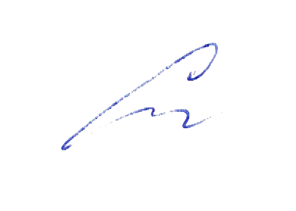 «30»августа 2019 год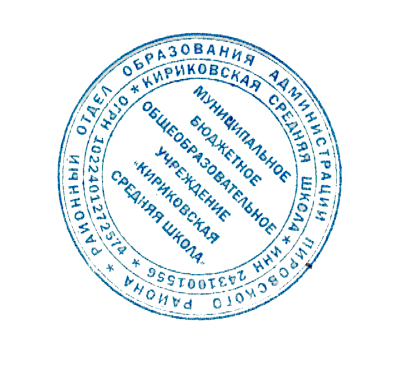 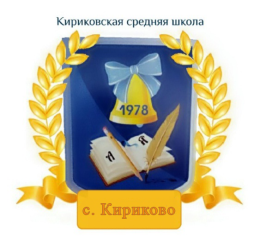 УТВЕРЖДАЮ: Директор муниципального бюджетного общеобразовательного учреждения «Кириковская средняя школа»_________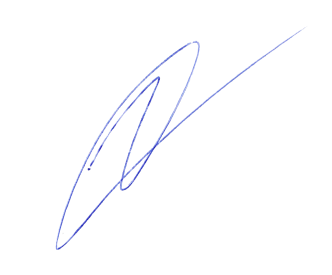 Ивченко О.В.«30» августа 2019 годКлассПланируемые результаты развития универсальных учебных действийЛичностные результатыЛичностные результаты5-6 класс   Осознавать единство и целостность окружающего мира, возможности его познаваемости и объяснимости на основе достижений науки. Постепенно выстраивать собственное целостное мировоззрение.Осознавать потребность и готовность к самообразованию, в том числе и в рамках самостоятельной деятельности вне школы.Оценивать жизненные ситуации с точки зрения безопасного образа жизни и сохранения здоровья.Оценивать экологический риск взаимоотношений человека и природы.Формировать экологическое мышление: умение оценивать свою деятельность и поступки других людей с точки зрения сохранения окружающей среды - гаранта жизни и благополучия людей на Земле.7-9 классПостепенно выстраивать собственное целостное мировоззрение:- осознавать современное многообразие типов мировоззрения, общественных, религиозных, атеистических, культурных традиций, которые определяют разные объяснения происходящего в мире;- с учетом этого многообразия постепенно вырабатывать свои собственные ответы на основные жизненные вопросы, которые ставит личный жизненный опыт;- учиться признавать противоречивость и незавершенность своих взглядов на мир, возможность их изменения.-учиться использовать свои взгляды на мир для объяснения различных ситуаций, решения возникающих проблем и извлечения жизненных уроков.-осознавать свои интересы, находить и изучать в учебниках по разным предметам материал (из максимума), имеющий отношение к своим интересам.-использовать свои интересы для выбора индивидуальной образовательной траектории, потенциальной будущей профессии и соответствующего профильного образования.-приобретать опыт участия в делах, приносящих пользу людям.-учиться  самостоятельно выбирать стиль поведения, привычки, обеспечивающие безопасный образ жизни и сохранение здоровья - своего, а так же близких людей и окружающих.-учиться  самостоятельно противостоять ситуациям, провоцирующим на поступки, которые угрожают безопасности и здоровью.-выбирать поступки, нацеленные на сохранение и бережное отношение к природе, особенно живой, избегая противоположных поступков, постепенно учась и осваивая стратегию рационального природопользования.-учиться убеждать других людей в необходимости овладения стратегией рационального природопользования.Регулятивные  УУДРегулятивные  УУД5-6 классОбучающийся научится:	Самостоятельно обнаруживать и формулировать учебную проблему, определять цель учебной деятельности, выбирать тему проекта.    Выдвигать версии решения проблемы, осознавать конечный результат, выбирать из предложенных и искать самостоятельно средства достижения цели.	Составлять (индивидуально или в группе) план решения проблемы (выполнения проекта).	Работая по плану, сверять свои действия с целью и, при необходимости, исправлять ошибки самостоятельно.	В диалоге с учителем совершенствовать самостоятельно выработанные критерии оценки.7-9 классОбучающийся научится:     Самостоятельно обнаруживать и формулировать проблему в классной и индивидуальной учебной деятельности.	Выдвигать версии решения проблемы, осознавать конечный результат, выбирать из предложенных и искать самостоятельно средства достижения цели.	Составлять (индивидуально или в группе) план решения проблемы (выполнения проекта).	Подбирать к каждой проблеме (задаче) адекватную ей теоретическую модель.	Работая по предложенному и самостоятельно составленному плану, использовать наряду с  основными и дополнительные средства (справочная литература, сложные приборы, компьютер).	Планировать свою индивидуальную образовательную траекторию.	Работать по самостоятельно составленному плану, сверяясь с ним и целью деятельности, исправляя ошибки, используя самостоятельно подобранные средства (в том числе и Интернет).	Свободно пользоваться выработанными критериями оценки и самооценки, исходя из цели и имеющихся критериев, различая результат и способы действий.	В ходе представления проекта давать оценку его результатам.	Самостоятельно осознавать причины своего успеха или неуспеха и находить способы выхода из ситуации неуспеха.Коммуникативные УУДКоммуникативные УУД5-6классОбучающийся научится:-работать в сотрудничестве (в паре, в группе, в коллективе, с учителем): определять цели, распределение функций и ролей участников, взаимодействие и общие способы работы; уметь работать в группе: находить общее решение и разрешать конфликты на основе согласования позиций и учета интересов; слушать партнера;)-применять элементарные правила общения с собеседником;-слушать и слышать собеседника;-задавать вопросы собеседнику;-отвечать на поставленные собеседником вопросы.7-9 классОтстаивая свою точку зрения, приводить аргументы, подтверждая их фактами.В дискуссии уметь выдвинуть контраргументы, перефразировать свою мысль (владение механизмом эквивалентных замен).Учиться критично относиться к своему мнению, с достоинством признавать ошибочность своего мнения (если оно таково) и корректировать его.Понимая позицию другого, различать в его речи: мнение (точку зрения), доказательство (аргументы), факты; гипотезы, аксиомы, теории.Уметь взглянуть на ситуацию с иной позиции и договариваться с людьми иных позиций.Познавательные УУДПознавательные УУД5-6 классОбучающийся научится:-анализировать, сравнивать, классифицировать и обобщать факты и явления. Выявлять причины и следствия простых явлений.-осуществлять сравнение, классификацию, самостоятельно выбирая основания и критерии для указанных логических операций; строить классификацию на основе дихотомического деления (на основе отрицания).-строить  логическое рассуждение, включающее установление причинно-следственных связей.-создавать схематические модели с выделением существенных характеристик объекта.-составлять тезисы, различные виды планов (простых, сложных и т.п.). Преобразовывать информацию из одного вида в другой (таблицу в текст и пр.).-вычитывать все уровни текстовой информации.7-9 классОбучающийся научится:Анализировать, сравнивать, классифицировать и обобщать понятия:- давать определение понятиям на основе изученного на различных предметах учебного материала;- осуществлять логическую операцию установления родо-видовых отношений;- обобщать понятия - осуществлять логическую операцию перехода от понятия с меньшим объемом к понятию с большим объемом.-строить логическое рассуждение, включающее установление причинно-следственных связей.-представлять информацию в виде конспектов, таблиц, схем, графиков.-преобразовывать информацию из одного вида в другой и выбирать удобную для себя форму фиксации и представления информации. Представлять информацию в оптимальной форме в зависимости от адресата.-самому создавать источники информации разного типа и для разных аудиторий, соблюдать информационную гигиену и правила информационной безопасности.№ Название раздела, главКоличество часовЛабораторные работы1Биология - наука о живом мире922Многообразие живых организмов1023Жизнь организмов на планете Земля9-5Человек на планете Земля6-6Повторение1-7Итого35 часов№ Название раздела, главКоличество часовЛабораторные работыЛабораторные работы1Биология – наука о живых организмах222Клеточное строение организмов223 Органы цветкового растения 10104Основные процессы жизнедеятельности 665Основные отделы царств886История развития 227  Царство Бактерии 228    Царство Грибы 229Природные сообщества 1110Итого35 часов35 часов№ Название раздела, главКоличество часовЛабораторные работы1Общие сведения о мире животных 22Строение тела животных 13Подцарство Простейшие, или Одноклеточные 214Подцарство Многоклеточные 15Типы Плоские черви, Круглые черви, Кольчатые черви 316Тип Моллюски 217Тип Членистоногие 518Тип Хордовые. Бесчерепные. Надкласс Рыбы 319Класс Земноводные, или Амфибии 210Класс Пресмыкающиеся, или Рептилии 211Класс Птицы 4212Класс Млекопитающие, или Звери 5113Развитие животного мира на Земле 3Итого35 часов№ Название раздела, главКоличество часовЛабораторные работы1Введение в науки о человеке 12Общие свойства организма человека513Опора и движение 82/34Кровь и кровообращение 91/25Дыхание526Пищеварение 717 Обмен веществ и энергии 38 Выделение 29Кожа4/110Эндокринная система 211Нервная система 51/112Сенсорные системы (анализаторы) 513Высшая нервная деятельность 614Размножение и развитие 515Здоровье человека и его охрана (обобщение) 3Итого:70 часов№ Название раздела, главКоличество часовЛабораторные работы1Общие закономерности жизни 52Закономерности жизни на клеточном уровне 1023Закономерности жизни на организменном уровне 1724Закономерности происхождения и развития жизни на Земле 205. Закономерности взаимоотношений организмов и среды 16Итого:68 часов№Тема урокаКоличество часовдатаБиология- наука о живом мире91.Наука о живой природе16.092.Свойства живого113.093.Методы изучения природы120.094.Увеличительные приборыЛ.р.№1 Изучение устройства увеличительных приборов127.095.Строение клетки. Ткани. Л.р №2 Знакомство с клетками растений.14.106.Химический состав клетки111.107.Процессы жизнедеятельности клетки.118.108.Великие естествоиспытатели.125.109.Обобщение и систематизация знаний по материалам темы: «Биология - наука о живом мире»18.11Многообразие живых организмов1010.Царства живой природы115.1111.Бактерии: строение и жизнедеятельность122.1112.Значение бактерий в природе и для человека129.1113.Растения.Л. р. №3«Знакомство с внешним строением растений».16.1214.ЖивотныеЛ.р №4 Наблюдение за передвижением животных113.1215.Грибы.120.1216.Многообразие и значение грибов.127.1217.Лишайники.117.0118.Значение живых организмов в природе.124.0119.Обобщение знаний по теме: «Многообразие живых организмов».131.01Жизнь организмов на планете Земля720.Среды жизни планеты Земля17.0221.Экологические факторы среды114.0222.Приспособления организмов к жизни в природе121.0223.Природные сообщества128.0224.Природные зоны России16.0325,26Жизнь организмов на разных материках213.0327.Жизнь организмов в морях и океанах.120.0328.Обобщение знаний по теме: «Жизнь организмов на планете Земля»13.04Человек на планете Земля629.Как появился человек на Земле»110.0430.Как человек изменял природу117.0431.Важность охраны живого мира планеты124.0432.Промежуточная аттестация15.0533.Обобщение знаний по теме: «Человек на планете Земля»115.0534.Итоговый контроль знаний по курсу биологии 5 класса122.0535.Экскурсия. Весенние явления в природе.129.05№ п/пНаименование раздела и темКоличество часовДатаВВЕДЕНИЕ 
21.Царство Растения. Внешнее строение и общая характеристика растенийЛ.р№1«Наблюдение за сезонными изменениями растений»12.Многообразие жизненных форм растений Л.р № 2 «Знакомство с цветковыми растениями»1КЛЕТОЧНОЕ СТРОЕНИЕ ОРГАНИЗМОВ23.Клеточное строение растений. Свойства растительной клетки. Л.р №3 «Клеточное строение кожицы лука»14.Ткани1ОРГАНЫ ЦВЕТКОВЫХ РАСТЕНИЙ105.Строение семени.Л.р №4 «Изучение строение семени  двудольных растений».16.Условия прорастания семян17.Корень. Внешнее и внутреннее строение18.Побег. Строение и значение побега.Л.р № 5 «Строение почек. Расположение на стебле».19.Стебель. Внешнее и внутреннее строение110.Видоизменения подземных побегов.  Л.р № 6 «Изучение органов (видоизменённые побеги) цветкового растения».111.Цветок. Строение и значение.Л.р № 7 «Строение цветка и типы соцветий»112.Соцветия и опыление113.Плод. Разнообразие и значение114.Взаимосвязь органов растения как организма1ОСНОВНЫЕ ПРОЦЕССЫ ЖИЗНЕДЕЯТЕЛЬНОСТИ РАСТЕНИЙ 
615.Корневое (минеральное) питание растений116.Воздушное питание растений117.Дыхание растений и обмен веществ.118.Размножение и оплодотворение у растений119.Бесполое (вегетативное) размножение растений.Л.р № 8«Размножение комнатных растений».120.Рост и развитие растения
1ОСНОВНЫЕ ОТДЕЛЫ ЦАРСТВА РАСТЕНИЙ.821.Систематика растений, её значение для ботаники122.Водоросли123.Высшие споровые растения. Мхи124.Папоротники, плауны, хвощи.125.Голосеменные126.Отдел Покрытосеменные. Общая характеристика и значение127.Класс Двудольные. Сравнительная характеристика семейств класса Двудольные
128.Класс Однодольные. Сравнительная характеристика семейств класса Однодольные
1ИСТОРИЧЕСКОЕ РАЗВИТИЕ И МНОГООБРАЗИЕ РАСТИТЕЛЬНОГО МИРА229.Многообразие и происхождение культурных растений
130.Многообразие и происхождение культурных растений. Дары Нового и Старого Света1БАКТЕРИИ 
231.Общая характеристика бактерий
Многообразие и значение бактерий132.Промежуточная аттестация (групповой проект).1ГРИБЫ. ЛИШАЙНИКИ233.Общая характеристика грибов
Л.р №9«Строение плесневых грибов.134Лишайники
1ПРИРОДНЫЕ СООБЩЕСТВА 
135Жизнь растений в природе. Многообразие природных сообществ
1№
п/пНаименование раздела и темКоличество часовДатаОбщие сведения о мире животных21.Зоология – наука о животных.12.092.Основные систематические группы19.09Строение тела животных13.Клетка, ткани, органы, системы органов.116.09Подцарство Простейшие, или Одноклеточные24.Тип Саркодовые, жгутиконосцы.123.095.Тип Инфузории, Значение простейших.Л.р № 1. «Строение и передвижение инфузории туфельки (простейших)».130.09Подцарство многоклеточные16.Строение и жизнедеятельность кишечнополостных17.10Тип Плоские черви. Тип Круглые черви. Тип Кольчатые черви.37.Тип Плоские черви114.108.Тип Круглые черви121.109.Тип Кольчатые червиЛ.р №2 «Внешнее строение дождевого червя, передвижение, раздражимость»111.11Тип Моллюски310.Класс Брюхоногие118.1111.Класс ДвустворчатыеЛ.р №3 «Внешнее строение раковин моллюсков»125.1112.Класс Головоногие12.12Тип Членистоногие413.Класс Ракообразные19.1214.Класс Паукообразные116.1215.Класс Насекомые. Тип развитияЛ.р № 4 «Внешнее строение насекомого»123.1216.Общественные насекомые113.01Тип хордовых. Бесчерепные. Рыбы.317.Бесчерепные120.0118.Внешнее и внутреннее строение рыбЛ.р №5 «Особенности передвижения рыб, внешнее строения».127.0119.Систематические группы рыб13.02Класс Земноводные, или Амфибии220.Строение и среда обитания земноводных110.0221.Годовой жизненный цикл, разнообразие.117.02Класс Пресмыкающиеся, или Рептилии222.Внешнее и внутреннее строение пресмыкающихся12.0323.Размножение и многообразие пресмыкающихся.116.03Класс Птицы424.Внешнее строение.Л.р № 6 «Внешнее строение птицы. Строение перьев»130.0325.Внутреннее строение птиц. Скелет птиц.Л.р № 7 «Строение скелета птицы».16.0426.Размножение птиц113.0427.Разнообразие птиц   Значение и происхождение птиц.Экскурсия № 2 Птицы парка».120.04Класс Млекопитающие, или Звери528.Внешнее и внутреннее строение млекопитающихЛ.р № 8 «Строение скелета млекопитающих»127.0429.Промежуточная аттестация (групповой проект).118.0530.Высшие, плацентарные животные125.0531.Экологические группы млекопитающих. Значение и охрана млекопитающих132.Значение и охрана млекопитающих1Развитие животного мира на Земле333.Доказательства эволюции животного мира134.Итоговая проверка знаний135.Современный животный мирЭкскурсия № 3 «Жизнь природного сообщества весной»1№
п/пНаименование раздела и темКоличество часовДатаВведение11.Биологическая и социальная природа человека. Науки об организме человека.13.09ОБЩИЙ ОБЗОР ОРГАНИЗМА ЧЕЛОВЕКА.52.Общий обзор организма человека. Место человека в живой природе.16.093.Клетка, её   строение, химический       состав, жизнедеятельность.110.094.Ткани животных и человека.Л.р №1“Клетки и ткани под микроскопом”113.095.Органы, системы органов, организм. Нервная и гуморальная регуляция.117.096.Обобщение по теме: «Общий обзор организма человека».Практическая работа“Получение мигательного рефлекса и условий его торможения”120.09ОПОРНО-ДВИГАТЕЛЬНАЯ СИСТЕМА87.Скелет. Строение, состав и соединение костей.Л.р№2“Строение костной ткани”.Л.р №3“Состав костей”.124.098.Скелет головы и скелет туловища.127.099.Скелет конечностей.11.1010.Первая   помощь   при растяжении связок, вывихах суставов и переломах костей.14.1011.Мышцы человека. Работа мышц.Практическая работа“Утомление при статической и динамической работе”18.1012.Нарушение   осанки   и плоскостопие.Практическая работа“Проверяем правильность осанки”Практическая работа“Есть ли у вас плоскостопие”111.1013.Развитие опорно-двигательной системы.115.1014.Обобщение по теме: «Опорно-двигательная система».118.10КРОВЬ И КРОВООБРАЩЕНИЕ915.Внутренняя среда. Значение крови и её состав.Л.р №4“Сравнение крови человека с кровью лягушки”122.1016.Иммунитет.125.1017.Тканевая совместимость и переливание крови.15.1118.Строение    и    работа сердца.18.1119.Круги кровообращения.112.1120.Движение лимфы.115.1121.Движение крови по сосудам. Регуляция работы сердца и кровеносных сосудов.Практическая работа«Измерение кровяного давления».Практическая работа «Подсчет ударов пульса в покое и при физической    нагрузке».119.1122.Предупреждение заболеваний сердца и сосудов. Первая   помощь   при кровотечениях.122.1123.Обобщение по теме: «Кровообращение».126.11ДЫХАНИЕ524.Значение дыхания. Органы дыхания. Строение легких.129.1125.Газообмен в легких и тканях. Дыхательные    движения.  Регуляция дыхания.Л.р №5“Состав вдыхаемого и выдыхаемого воздухаЛ.р №6“Дыхательные движения”16.1226.Гигиена дыхания.13.1227.Первая помощь при поражении органов дыхания16.1228.Обобщение по теме: «Дыхание».110.12ПИЩЕВАРЕНИЕ729.Значение и состав пищи.113.1230.Органы пищеварения.116.1231.Пищеварение в ротовой полости.      Регуляция пищеварения. Зубы.120.1232.Пищеварение в желудке.Регуляция    пищеварения.Л.р №7«Изучение действия желудочного сока на белки»123.1233Пищеварение в кишечникеВсасывание питательных веществ.127.1234.Гигиена питания. Профилактика заболеваний органов пищеварения.114.0135.Обобщение по теме: «Пищеварение».117.01ОБМЕН ВЕЩЕСТВ И ЭНЕРГИИ336.Обменные процессы в организме.121.0137.Нормы питания. Обмен белков, жиров, углеводов.Практическая работа «Определение норм рационального питания».124.0138.Витамины.128.01ВЫДЕЛЕНИЕ239.Строение и работа почек.131.0140.Предупреждение заболеваний почек. Питьевой режим.14.02КОЖА441.Кожа. Значение и строение кожи.Практическая работа“Определение жирности кожи с помощью бумажной салфетки”17.0242.Роль кожи в теплорегуляции.111.0243.Нарушение кожных покровов и повреждения кожи. Оказание первой помощи при тепловом и солнечном ударах.114.0244.Обобщение по теме: «Обмен веществ. Выделение. Кожа»118.02ЭНДОКРИННАЯ СИСТЕМА245.Железы внешней, внутренней   и   смешанной секреции.121.0246.Роль гормонов в обмене веществ, росте и развитии организма.125.02НЕРВНАЯ СИСТЕМА547.Значение и строение нервной системы.128.0248.Вегетативная нервная система, строение и функции. Нейрогормональная регуляция.Практическая работа.“Штриховое раздражение кожи”13.0349.Строение и функции спинного мозга.16.0350.Отделы головного мозга, их значение.Л.р №8 «Изучение строения   головного мозга человека110.0351.Обобщение по теме: «Эндокринная и нервная системы».113.03ОРГАНЫ ЧУВСТВ И АНАЛИЗАТОРЫ552.Значение         органов чувств и анализаторов. Органы осязания, обоняния, вкуса и их анализаторы.117.0353.Орган зрения и зрительный анализатор.120.0354.Заболевания и повреждения глаз131.0355.Органы слуха и равновесия. Их анализаторы.13.0456.Обобщение по теме: «Органы чувств и анализаторы».17.04ПОВЕДЕНИЕ И ПСИХИКА657.Закономерности   работы головного мозга.110.0458.Врожденные и приобретенные формы поведения.114.0459.Биологические ритмы.Сон и его значение.117.0460.Особенности высшей нервной деятельности человека. Познавательные процессы.121.0461.Воля и эмоции. Внимание.124.0462.Динамика    работоспособности. Режим дня.128.04ИНДИВИДУАЛЬНОЕ РАЗВИТИЕ ОРГАНИЗМА563.Половая система человека.Наследственные и врожденные заболевания. Болезни, передающиеся половым путем.15.0564.Промежуточная аттестация (проект).18.0565.Внутриутробное развитие организма. Развитие после рождения.115.0566.Анализ и оценка влияния факторов окружающей среды, факторов риска на здоровье. О вреде наркогенных веществ.119.0567.Личность и её особенности.122.05Обобщение368.Обобщение по теме: «Индивидуальное развитие организма»126.0569Обобщение по теме: «Человек».129.0570Обобщение по теме: «Человек».1№ Тема Количество уроковДата1Общие закономерности жизни5 часов1Биология — наука о живом мире13.092Методы биологических исследований15.093Общие свойства живых организмов110.094Многообразие форм жизни112.095Обобщение и систематизация знаний по теме №1117.092Закономерности жизни на клеточном уровне 10 часов6Многообразие клетокЛ.р № 1«Многообразие клеток эукариот.Сравнение растительных и животных клеток»119.097Химические вещества в клетке124.098Строение клетки126.099Органоиды клетки и их функции11.1010Обмен веществ — основа существования клетки13.1011Биосинтез белка в живой клетке18.1012Биосинтез углеводов — фотосинтез110.1013Обеспечение клеток энергией115.1014Размножение клетки и её жизненный циклЛ.р № 2«Рассматривание микропрепаратов с делящимися клетками» 117.1015Обобщение и систематизация знанийпо теме 2122.103.Закономерности жизни на организменном уровне 17 часов16Организм — открытая живая система(биосистема)124.1017Примитивные организмы15.1118Растительный организм и его особенности17.1119Многообразие растений и значение в природе112.1120Организмы царства грибов и лишайников.114.1121Животный организм и его особенности119.1122Многообразие животных 121.1123Сравнение свойств организма человека и животных 126.1124Размножение живых организмов128.1125Индивидуальное развитие организмов 13.1226Образование половых клеток. Мейоз15.1227Изучение механизма наследственности110.1228Основные закономерности наследственности организмов112.1229Закономерности изменчивостиЛ.р № 3«Выявление наследственных и ненаследственных признаков у растений разных видов» 117.1230Ненаследственная изменчивостьЛ.р № 4«Изучение изменчивости у организмов» 119.1231Основы селекции организмов124.1232Обобщение и систематизация знаний по теме 3126.124. Закономерности происхождения и развития жизни на Земле 20 часов33Представления о возникновениижизни на Земле в истории естествознания114.0134Современные представления о возникновениижизни на Земле116.0135Значение фотосинтеза и биологического круговорота веществ в развитии жизни121.0136Этапы развития жизни на Земле123.0137Идеи развития органического мирав биологии128.0138Чарлз Дарвин об эволюции органического мира30.0139Современные представления обэволюции органического мира14.0240Вид, его критерии и структура16.0241Процессы образования видов 111.0242Макроэволюция как процесс появления надвидовых групп организмов113.0243Основные направления эволюции118.0244Примеры эволюционных преобразований живых организмов 120.0245Основные закономерности эволюции  Л.р № 5«Приспособленность организмовк среде обитания» 125.0246Человек — представитель животного мира 127.0247Эволюционное происхождение человека 13.0348Ранние этапы эволюции человека 15.0349Поздние этапы эволюции человека110.0350Человеческие расы, их родство ипроисхождение 112.0351Человек как житель биосферы иего влияние на природу Земли117.0352Обобщение и систематизация знаний по теме 4 119.035.Закономерности взаимоотношений организмов и среды 15 часов53Условия жизни на Земле131.0354Общие законы действия факто ровсреды на организмы12.0455Приспособленность организмов кдействию факторов среды17.0456Биотические связи в природе 19.0457Популяции 114.0458Функционирование популяций вприроде 116.0459Природное сообщество — биогеоценоз121.0460Биогеоценозы, экосистемы и биосфера123.0461Развитие и смена биогеоценозов128.0462Многообразие биогеоценозов(экосистем) 130.0463Основные законы устойчивостиживой природы15.0564Экологические проблемы в биосфере. Охрана природыЛ.р № 6«Оценка качества окружающей среды»17.0565Экскурсия в природу«Изучение и описание экосистемысвоей местности» 114.0566Промежуточная аттестация119.0567Итоговый контроль усвоения материала курса биологии 9 класса122.0568Итоговый контроль усвоения материала курса биологии 9 класса1